SPONSORSHIP 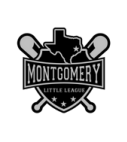 OPPORTUNITIES This tax deductible contribution is a great way to support the local youth baseball program. Be recognized out here at Montgomery Little League Park and beyond. Friends of Montgomery Little League: Thank you for considering supporting our ever-growing organization so that we can further our mission of providing a safe and inclusive environment for our more than 700 players a season; while also offering your business an opportunity of unmatched visibility. We look forward to partnering with you! Contact us at (936) 597-7100 or email us at kgilbert@montgomerylittleleague.org if you have any questions.Please be specific on how you would want your sign to be prepared. Include colors, sizes and desired fonts. If you are using a logo, please email it to: kgilbert@montgomerylittleleague.org and reference your company name. Attach a business card if possible. Custom sponsorships are available upon request, either send us an email or give us a call.Contact Person_______________________________________________ Email________________________________________________________Phone #_(_____)_________________________ Company Name_______________________________________________ Company Website_____________________________________________ Company Address_____________________________________________Sponsorship(s) Chosen_________________________________________Authorized Signature_________________________________________________________Please make checks payable to: Montgomery Little League, P.O. Box 37, Montgomery, TX 77356 TAX ID #76-0272061Types of Sponsorships: Platinum - 5 Available (about 10 years)$75,000 or more will allow you to get a field named after your company for the life of the turf that is placed on the field**, a Platinum Sponsor Appreciation Plaque, included in all promotional products and recognition on MLL Social Platforms and Website during sponsorship Gold - 0 Available (8 years)$30,000 Large batting cage facility will be named after you/your company, a Gold Sponsor Appreciation Plaque, included in all promotional products and recognition on MLL Social Platforms and Website during sponsorship Silver - 2 Available (6 years)$20,000 Single batting cage facility cover (name will be placed on front and back of the barn), a Silver Sponsor Appreciation Plaque, included in all promotional products and recognition on MLL Social Platforms and Website during sponsorshipBronze - 2 Available (3 years)$10,000 Single batting cage facility cover (name will be placed on front and back of the barn), Bronze Sponsor Appreciation Plaque, included in all promotional products and recognition on MLL Social Platforms and Website during sponsorship—-------------------------------------------------------------------------------------------------------------------------------------------- Single Play -  (1 season)$350 - Includes 3 x 5 outfield banner, recognition on MLL Social Platforms and Website during sponsorshipDouble Play - (2 seasons)$650 - Includes 3 x 5 outfield banner, recognition on MLL Social Platforms and Website during sponsorship, sponsor appreciation plaque Triple Play - (2 seasons)  $1000 - Includes 2(two) 3 x 8 banners placed on outfield fences of your choosing, recognition on MLL Social Platforms and Website during sponsorship, sponsor appreciation plaque  Home Run - (2 Seasons) (5 available)$2500 - Includes large banner on the Press Box, a 3 x 8 banner placed on outfield fence of your choosing, recognition on MLL Social Platforms and Website during sponsorship, sponsor appreciation plaqueGrand Slam - (2 seasons) (4 available)$5000 - Includes name on a scoreboard (4 fields to choose from), 2(two) 3 x 8 banners placed on the outfield fences of your choosing, included in all promotional products, recognition on MLL Social Platforms and Website during sponsorship, and a Grand Slam sponsor appreciation plaqueA la Cart:Concessions Banner (0 available)$1,500 - (2 seasons) $2,500 - (4 seasons)Bleacher Sponsors (10 available)$1,250 - (2 seasons) $2,000 - (4 seasons)Dugout Sponsors (10 available)$2,000 - (2 seasons) $3,500 - (4 seasons)Company added to our promotional products$150 per yearCustom Sponsorships Available Upon RequestEmail: kgilbert@montgomerylittleleague.orgThank you for supporting your Montgomery Little League!!